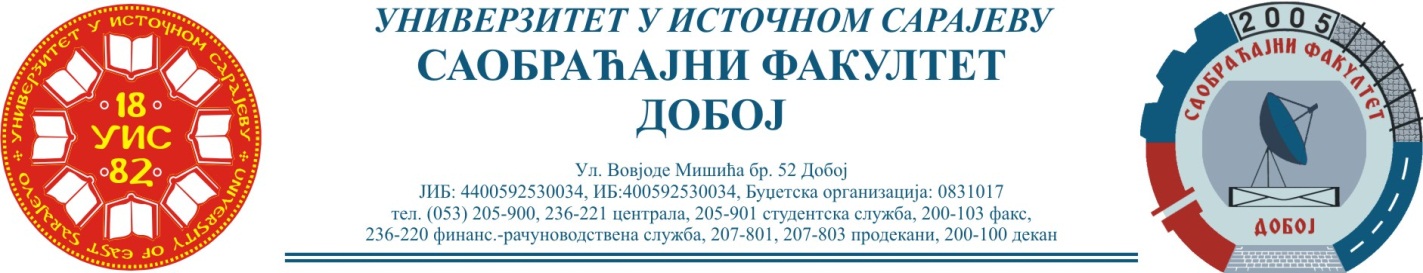 Добој, 13.04.2023. године                                                                     Школска година:  2022/2023САОБРАЋАЈНИ ОДСЈЕК                                       Смјер – „МОТОРНА ВОЗИЛА“БОДОВАЊЕ ПРЕДИСПИТНИХ ОБАВЕЗА ПРИЈАВЉЕНИХ КАНДИДАТА ЗА  ЧЕТВРТИ ( II Априлски) ИСПИТНИ РОКПРЕДМЕТ: „СИСТЕМИ ЗА ДОБАВУ ГОРИВА“Заказан за дан: 18.04.2023. годинеНАПОМЕНА:                                                                                                                                                                           Писмени дио испита одржат ће се 18.04.2023. године са почетком у 1200 сати  у учионици 17, а усмени дио испита  у кабинету предметног наставника у 1240 сати. Пожељно је да студен обезбиједи присуство једног студента, који је одслушао ову материју или сарадника, писменом и усменом дијелу испита, а уколико није у могућности о истом је потребно информисати предметног професора двадесет четири (24) сата прије заказаног термина.                                                                                                              Резултате доставио:                                                                                                    Др Здравко Б. Нунић, ванр.проф.                                                                                                            __________________________P.брПРЕЗИМЕ И ИМЕБрој индек.ПРЕДИСПИТОБАВЕЗЕСЕМИНА РАДТЕСТОСТ. БРОЈ БОДОВА НА УСМЕНОММогуће остварити 35 бодоваUKUPNOОЦЈЕНАP.брПРЕЗИМЕ И ИМЕБрој индек.П+В+АВ=Мог. Ост.30 бодоваМогуће остварити 35 бодоваМогуће остварити 35 бодоваОСТ. БРОЈ БОДОВА НА УСМЕНОММогуће остварити 35 бодоваUKUPNOОЦЈЕНА1.Филиповић Стојан1391/180+0+ 0= 0*/